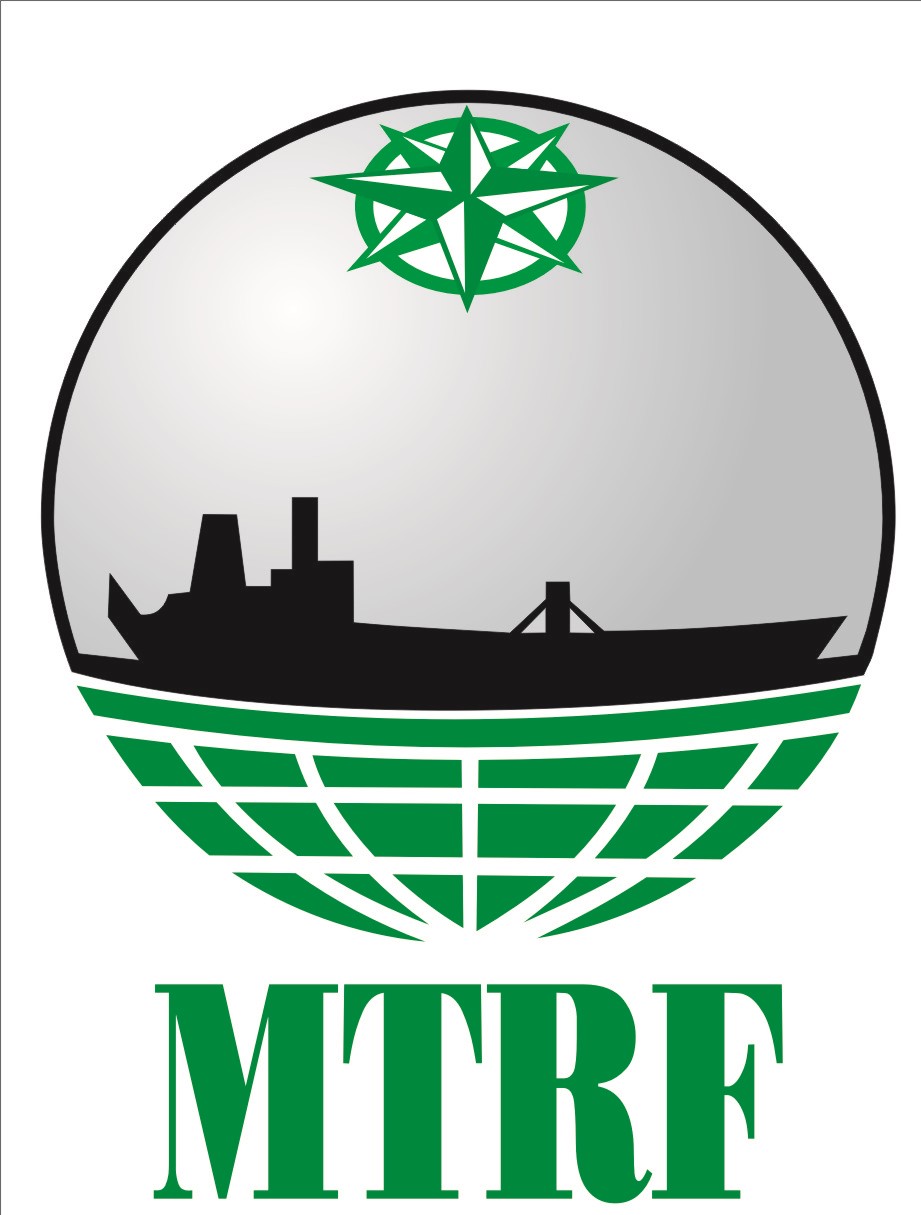 MARITIME TRAINING AND RESEARCH FOUNDATIONUnit. No. 301, 3rd Floor, B-Wing, Kanakia Wallstreet, Chakala, Andheri Kurla Road, Andheri (East), Mumbai 400 093.E-mail: admin@mtrf.in.netApplication for Educational Grant (Please fill up in Capital Letters)Applicant’s detailsName of the Applicant           :                                                                                                             Email address			:                                                                                                             Date of Birth			:                                                                                                               Nationality 			:                                                                                                            INDOS Number		:                                                                                                              CDC Number			:                                                                                                              (Relevant copies of pages of CDC to be attached.)  Present Professional QualificationsHighest CoC / COP details:                                                                                                                i. Certificate Category:                                                                                                       (Eg. 2nd Mates FG/ MEO Class IV / AB COP DK or ENG etc.)ii. CoC / COP No.:                                                                                                         iii. Date of Issue:                                                                                                           Present Rank in the:                                                                                                           Merchant Navy		  Name of the Course:                                                                                                               for which grant is sought	  Name of the Institute where:                                                                                                              Course is to be conducted:     GST No of the College /:                                                                                                           Institute where course 	  is conductedWhen do you expect to:                                                                                                             complete the course?		 Give reasons why grant is:                                                                                                           needed?			   Details of amount neededFees / Book Course material:                                                                                                     (Original Performa invoice for the above fee from the Maritime training institution offering the course to be attached.)I undersigned, Mr. /Ms.                                                                                                                                                                        INDOS NO:                                      hereby confirm that the above information is true and correct and hereby attach the copies of my marksheets and proof of admission with details of fees payable to the said course.Place:                                           			            Name :                                                          Date:                                                                                        Signature of the applicant:	                                                                                   Verified by:                                                                                                                                                                               Signature :                                                                                                                                                                                Name  (Authorized Signatory) :                                                                                                                                           RPSL Company’s Name :                                                                                                                                                       RPSL No. :                                                                                                                                                                                Date :                                                                                                                                                                                      For Office Use OnlyApproved by:Signature:                                                                                                                                                                                 Date     :                                                                                                                                                                                      Amount approved for Rs.                                                                                                                                                       N. B :     (1) The above application to be submitted by seafarers qualifying for educational grant through RPSL company subject to verification etc.(2) RPSL Company on certifying the above application will send the same to MTRF for processing.(3) MTRF after scrutiny will make payments directly to the maritime institute conducting the course on receipt of fee invoice and GST No. of the Institute.Sr. No.Sr. No.